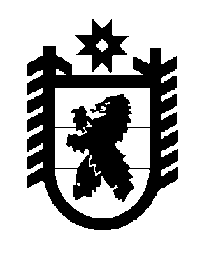 Российская Федерация Республика Карелия    ПРАВИТЕЛЬСТВО РЕСПУБЛИКИ КАРЕЛИЯРАСПОРЯЖЕНИЕот  3 июля 2018 года № 438р-Пг. Петрозаводск Одобрить и подписать Соглашение о сотрудничестве между Правительством Республики Карелия и обществом с ограниченной ответственностью «Управляющая компания «Сегежа групп».
           Глава Республики Карелия                                                              А.О. Парфенчиков